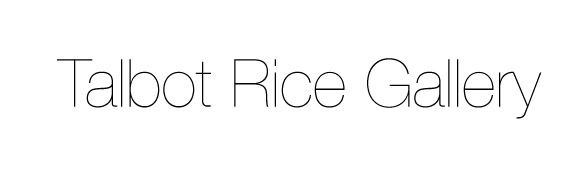 Volunteer Exhibition Assistant – Equal Opportunities Monitoring Form To monitor the type of applications we receive, we need to collect information which does not directly relate to our assessment of your application. We include questions on age, gender, ethnicity, disability, and sexual orientation - all defined ‘protected characteristics’ in The Equality Act 2010. It is important that you provide this information to assist Talbot Rice Gallery reporting in line with the above act and to help us to improve our services. In providing your completed response, you are giving explicit consent for us to use this data for statistical reporting. The data is managed confidentially, is not personally attributable and is processed in accordance with the Data Protection Act. If you do not know some of the information or if you prefer not to provide it, you can fill in the 'Prefer not to answer' box. Please underline the most appropriateHow would you describe your ethnic origin? - White
Scottish	Other British	 Irish	Gypsy/Traveller	Polish 
Any other White ethnic group (specify if you wish)  __________________________ - Mixed or Multiple Ethnic Groups
Any Mixed or multiple ethnic background (please specify) __________________________ - Asian, Asian British, Asian English, Asian Scottish, or Asian Welsh
Pakistani	 Indian		 Bangladeshi 		Chinese 
Any other Asian background (specify if you wish)  __________________________ - African, Caribbean or Black
African		Caribbean	Black
Any other African background (specify if you wish) __________________________ - Other Ethnic Group
Arab 	Any other ethnic background (specify if you wish) c __________________________ - Prefer not to sayGender Male 		Female	 Transgender 		Prefer not to say Equality organisations use the terms "transgender" and "trans" as inclusive umbrella terms for a diverse range of people who find their gender identity differs in some way from the sex they were originally assumed to be at birth. Your disability The Disability Discrimination Act 1995 (DDA) defines a person as disabled if they have a physical or mental impairment, which has a substantial and long term (i.e. has lasted or is expected to last at least 12 months) and has an adverse effect on the person’s ability to carry out normal day-to-day activities. Do you consider yourself to have a disability according to the terms given in the DDA? Yes 	No 	Prefer not to say What age range do you fall within?Under 20 	20-29		30-39 		40-49		50-59		60+ Prefer not to say Sexual orientation Bisexual	Gay/ Lesbian		Heterosexual/ Straight	Other (specify if you wish)  __________________________Prefer not to say TALBOT RICE GALLERY WELCOMES APPLICATIONS FROM ALL SECTIONS OF THE COMMUNITY. 